ENDANGERED SPECIES IN LATVIAZAĻĀ VĀRNA EUROPEAN ROLLER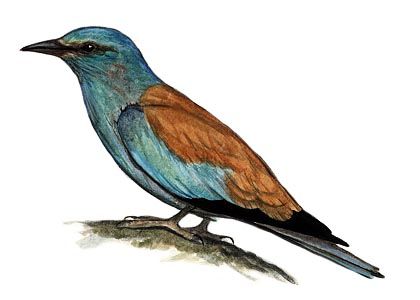 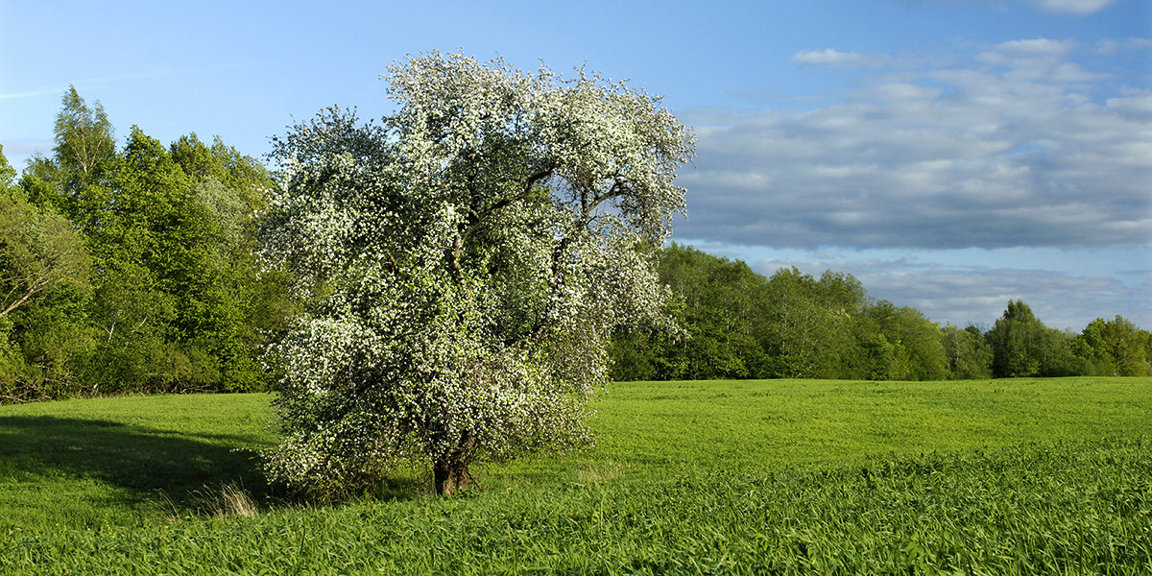 MEŽĀBELE- CRAB  APPLE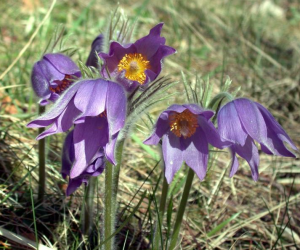 MEŽA SILAPURENE PULSATILLA PATENS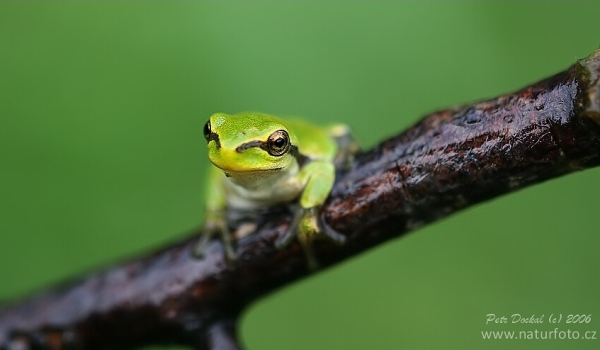 KOKVARDE- TREE  FROG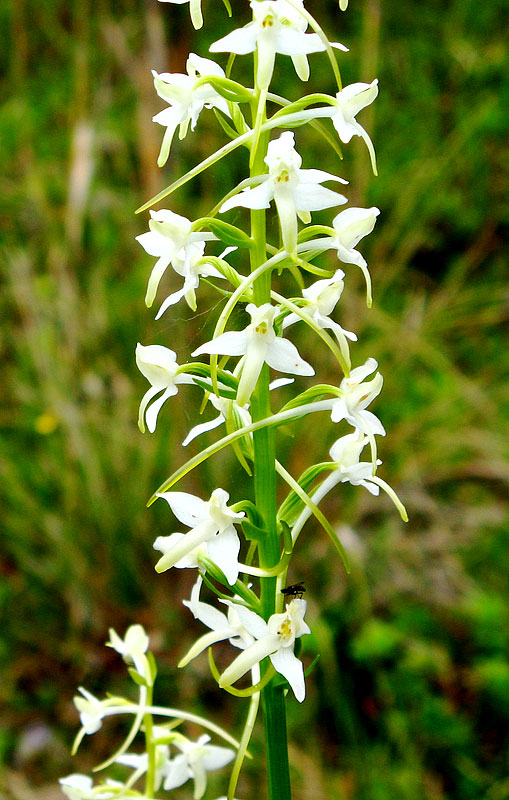 SMARŽĪGĀ NAKTSVIJOLE LASSER BUTTERFLY ORCHID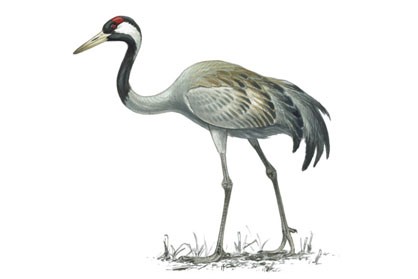 DZĒRVE- CRANE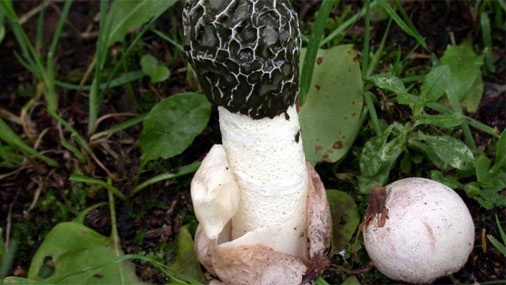 ZEMESTAUKI PHALLUS HADRIANI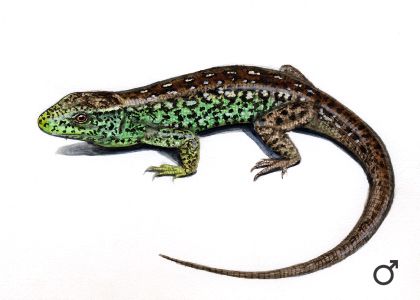 SILA  ĶIRZAKA SAND LIZARD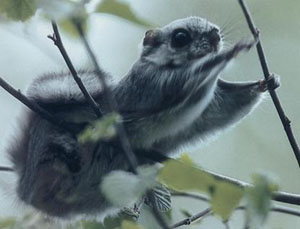 LIDVĀVERE- FLYING SQUIRREL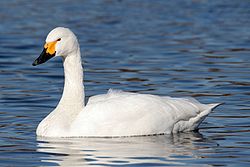 MAZAIS GULBIS- SMALL SWAN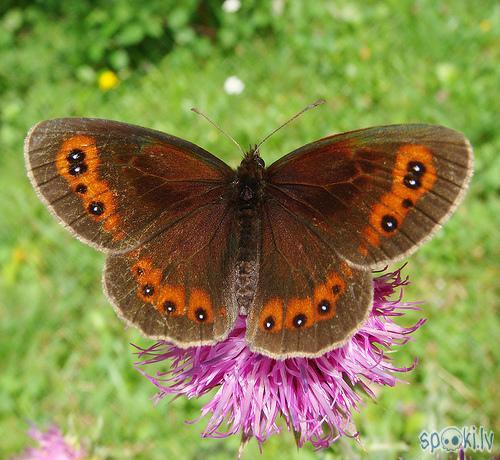 GĀRŠU LĀCĪTIS  PERICALLIA MATRONULA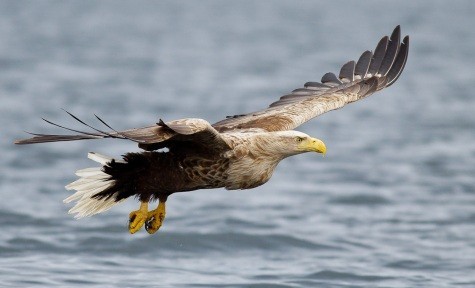 JŪRAS ĒRGLIS  SEA EAGLE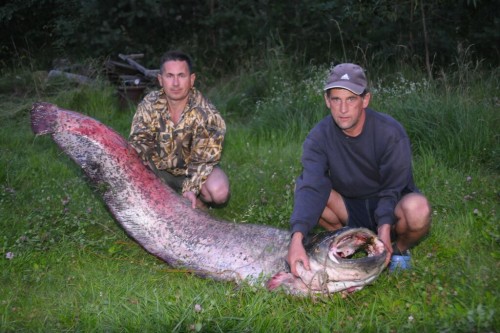 SAMS - CATFISH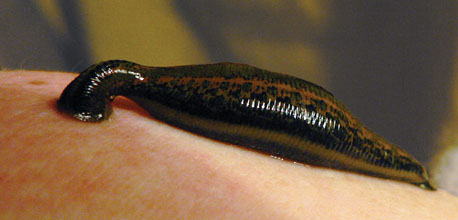 MEDICĪNISKĀ DĒLE- LEECH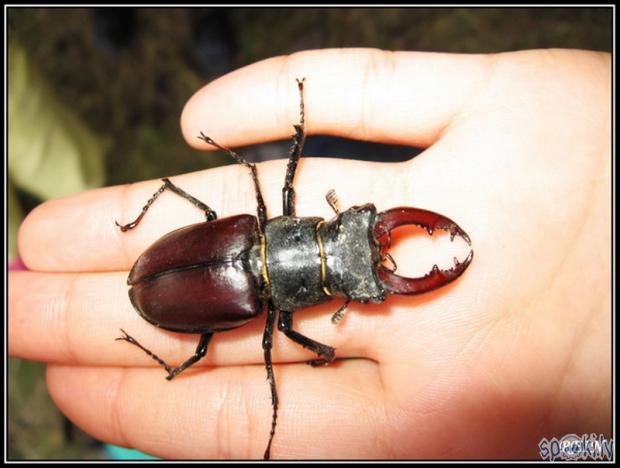 DIŽĀ BRIEŽVABOLE  STAG BEETLE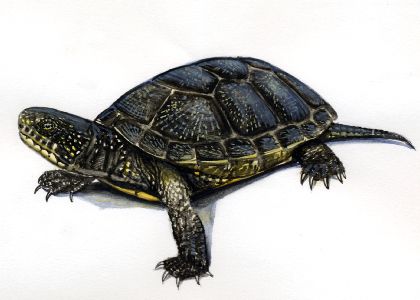 PURVA BRUŅURUPUCIS  POUND TURTLE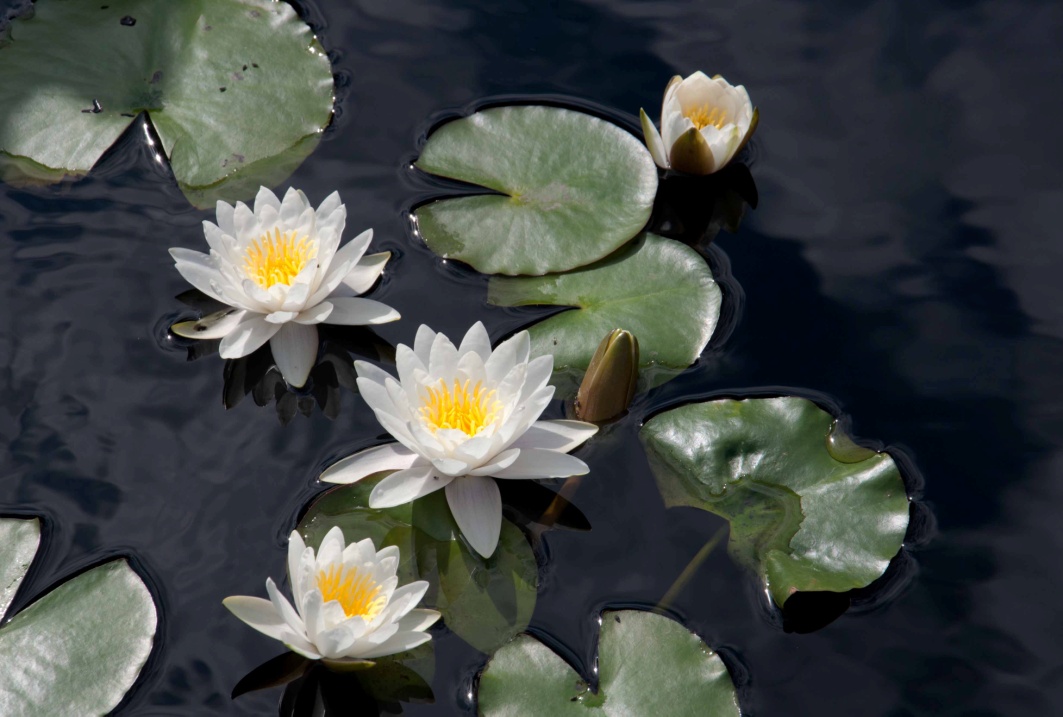 BALTĀ ŪDENS ROZE  WHITE WATER LILLY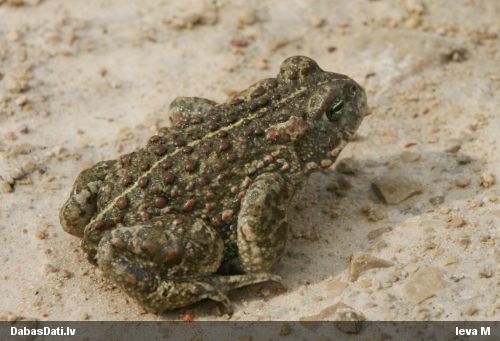 SMILŠU KRUPIS- SAND TOD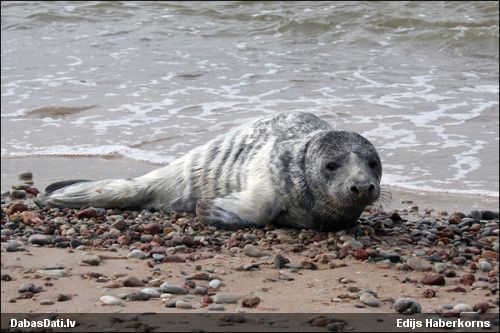 PELĒKAIS RONIS- GREY SEAL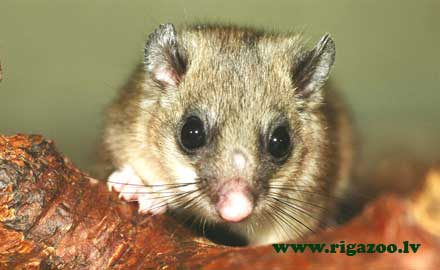  LIELAIS SUSURIS- DORMOUSE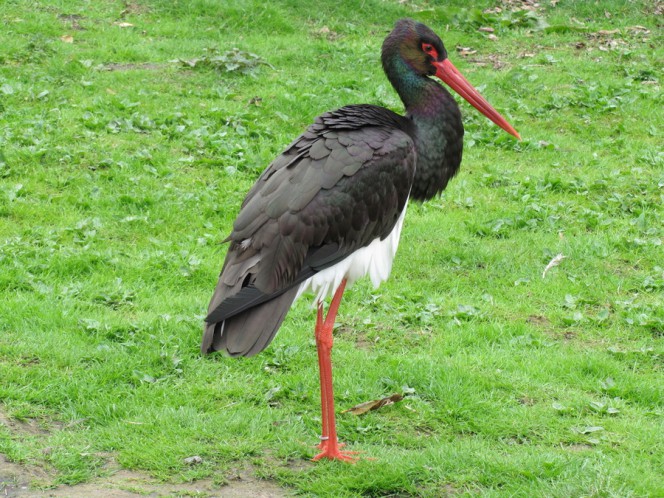 MELNAIS STĀRĶIS- BLACK  STORK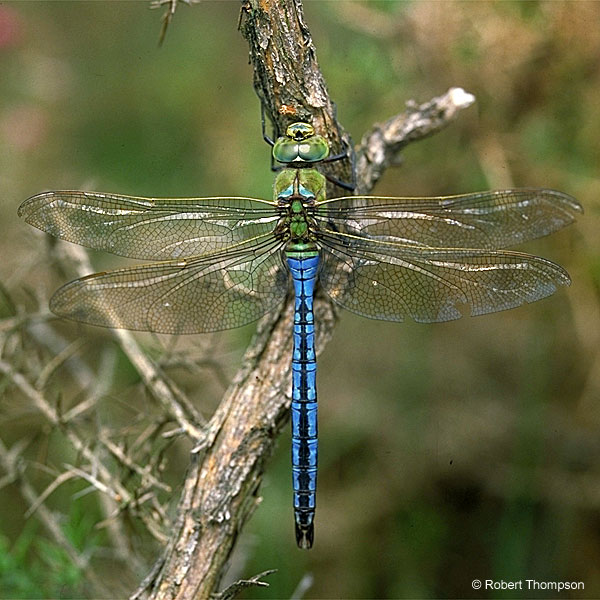 KARALISKĀ SPĀRE DRAGONFLY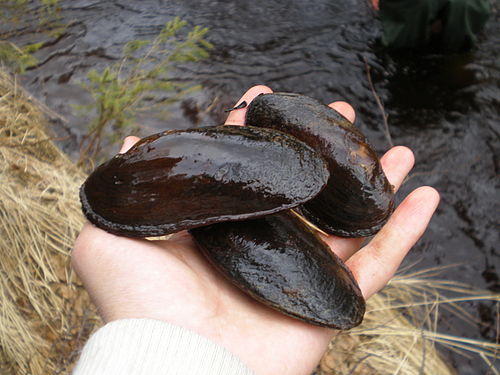 ZIEMEĻU ŪDENS PĒRLENE  FRESH WATE PEARL MUSSLE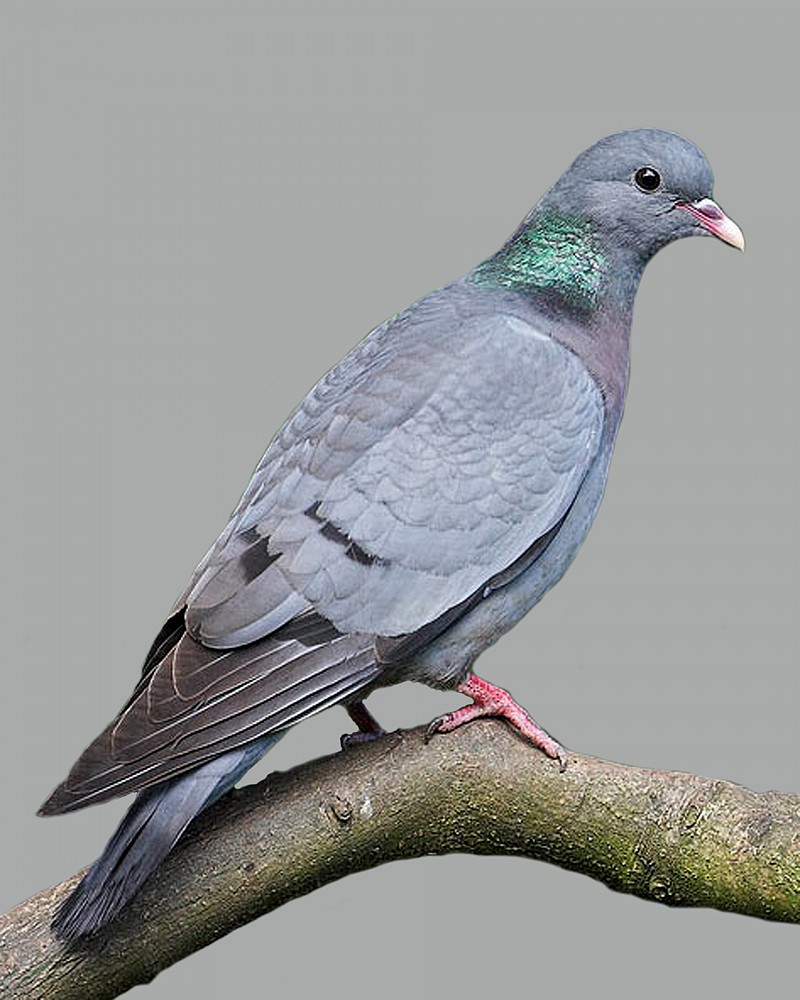 MEŽA BALODIS WILD PIGEON